PŘÍLOHA K TISKOVÉ ZPRÁVĚNárodní cena českých spotřebitelů Spokojený zákazníkv Jihočeském kraji - 2023SEZNAM OCENĚNÝCH SUBJEKTŮ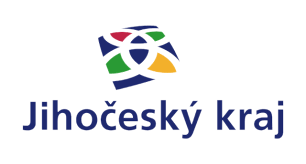 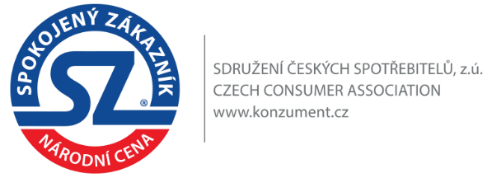 Pod Altánem 99/103, 100 00 Praha 10DIČ: CZ00409871, IČO: 00409871Bankovní spojení: 2201482797/2010Tel.: +420 261 263 574E-mail: scs@konzument.cz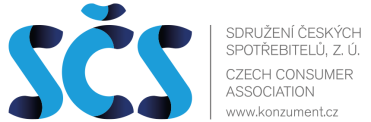 1Subjekt:ELEKTRO Hana Němcová s.r.o.IČ:08626936Provozovna:Bezděkovská 30, 386 01 StrakoniceČinnost:Prodej a servis elektrospotřebičů 2Subjekt:WAXWING S.R.O.IČ:26103648Provozovna:Svachova Lhotka 1, 382 32 MirkoviceČinnost:Provoz ubytovacího komplexu 3Subjekt:SIMONSCARE s.r.o.IČ:03509818Provozovna:Na sadech 1864/23, 370 01 České BudějoviceČinnost:Výroba ortopedických a rehabilitačních pomůcek4Subjekt:Kabinet CB s.r.o.IČ:28122381Provozovna:Nová 1870/3, 370 01 České BudějoviceČinnost:Renovace a zpracování odpadů pro další použití5Subjekt:Glass.PT s.r.o.IČ:08713529Provozovna:Rudolfova 1151, 383 01 Prachatice Činnost:Sklenářství6Subjekt:Pekařství Cais s.r.o.IČ:03962679Provozovna:Pražská 490, 384 22 Vlachovo BřezíČinnost:Pekařství 7Subjekt:Slatinné lázně Třeboň s.r.o.IČ:25179896Provozovna:Lázeňská 1001, 379 01 TřeboňČinnost:Třeboňský vodní svět8Subjekt:DUDÁK - Měšťanský pivovar Strakonice, a.s.IČ:26068273Provozovna:Podskalská 324, 386 01 StrakoniceČinnost:Výroba piva DUDÁK9Subjekt:Pivovar Popelín s.r.o.IČ:01744160Provozovna:Popelín 43, 378 55 Činnost:Výroba piva10Subjekt:Mgr. Petra KurschováIČ:88141276Provozovna:Bahenní 1395, 386 01 StrakoniceČinnost:Modní návrhy a provoz krejčovského salonu11Subjekt:U Sumečka s.r.o.IČ:25182129Provozovna:Staňkov 76, 378 06 StaňkovČinnost:Hostinská činnost12Subjekt:Milan PolanskýIČ:47215909Provozovna:Podeřiště 4, 384 11 MaloviceČinnost:Obrábění kovů13Subjekt:TAGRAS, spol. s r.o.IČ:48036153Provozovna:Zavadilská 786/3, 390 02 TáborČinnost:Kamenictví14Subjekt:Ladislav ŠedinaIČ:65981669Provozovna:Leknínová 1383, 386 01 StrakoniceČinnost:Instalace vody, odpadu, plynu, topení a klimatizace15Subjekt:Martin PatrasIČ:60504072Provozovna:Dolní brána 21, 383 01 PrachaticeČinnost:Farmářský obchod Prachatice16Subjekt:AGRO-LA spol. s r. o.IČ:46682325Provozovna:Jiráskovo předměstí 630, 377 01 Jindřichův HradecČinnost:Výroba jogurtů a zákysů17Subjekt:A - stav Bohemia s.r.o.IČ:26090244Provozovna:Jiráskovo nábřeží 45e, 370 04 České BudějoviceČinnost:Provoz kavárny Lanna a Vlnna  18Subjekt:Miloš MarešIČ:15103374Provozovna:Riegrova 216, 399 01 MilevskoČinnost:Čistírna peří, výroba polštářů a přikrývek19Subjekt:SRBA s.r.o.IČ:26098342Provozovna:Vožická 2068, 390 02 TáborČinnost:Jídelna BRISK Tábor a.s.20Subjekt:Ing. Vojtěch PelíšekIČ:6255141Provozovna:Čestice 9, 387 19 ČesticeČinnost:Výroba bubenických paliček21Subjekt:Správa vozového parku s.r.o.IČ:04511905Provozovna:Žerotínova 483/1, 370 04 České BudějoviceČinnost:Marketingová platforma pro půjčovny a jejich nabídku rentall.cz22Subjekt:Sid.pt spol. s r.o.IČ:26058855Provozovna:Krumlovská 1128, 383 01 PrachaticeČinnost:Stavební práce a rekonstrukce23Subjekt:U+M Servis s.r.o.IČ:25157540Provozovna:Pražská 884, 379 01 TřeboňČinnost:Opravy dopravních prostředků a pracovních strojů